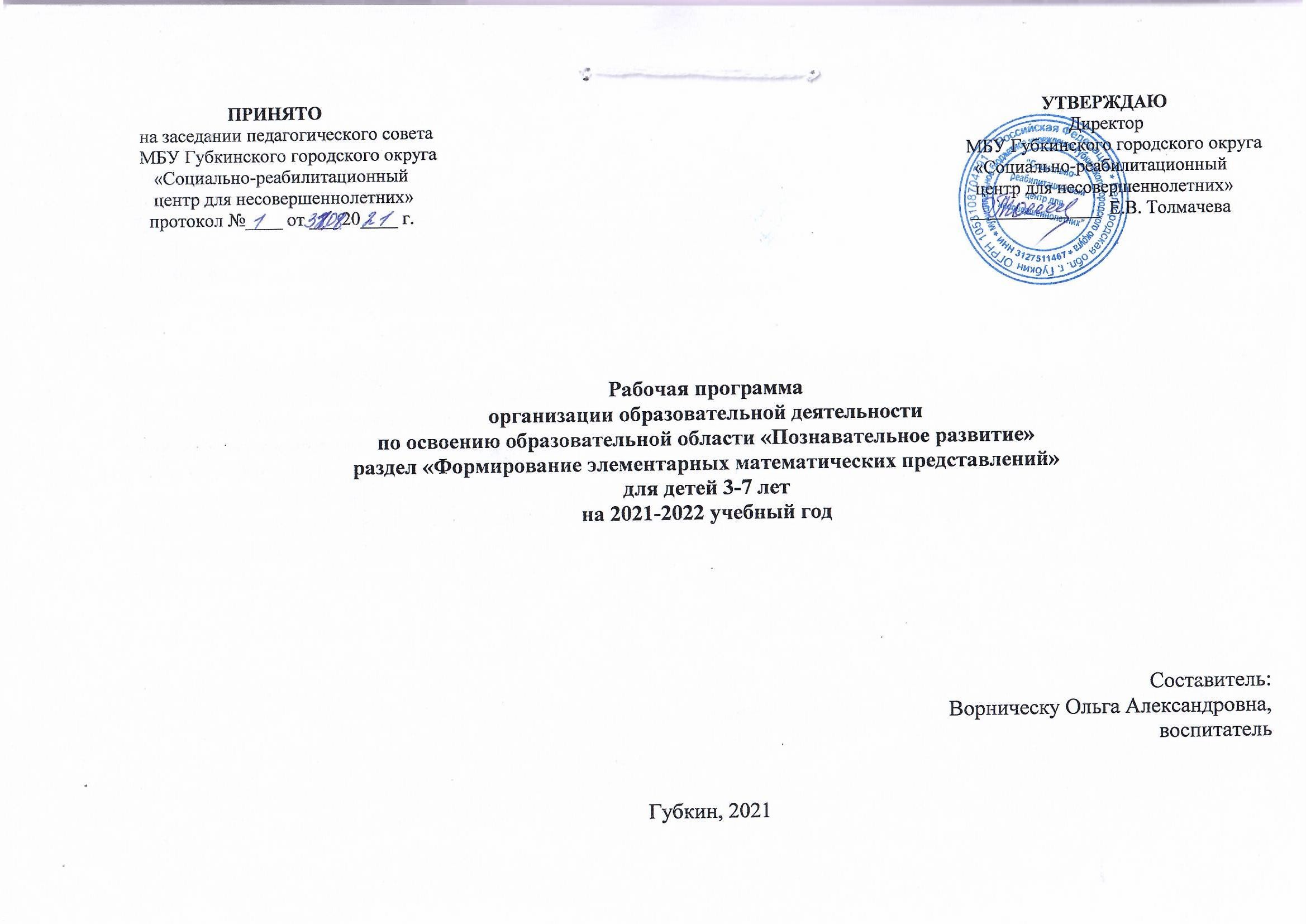 	Содержание1. Целевой раздел                                                                                                                                                                          31.1.  Пояснительная записка………………………………………………………………………………………………           31.1.1. Цели и задачи в реализации программы……………………………………………………………………………         41.1.2. Принципы и подходы в организации образовательного процесса……………………………………………......         61.1.3. Возрастные особенности развития детей …………………………………………………………..                                61.2. Планируемые промежуточные результаты освоения образовательной области…………………………………………………………………………………………………………………                 122. Содержательный раздел                                                                                                                                                          142.1. Описание образовательной области по разделам…………………………………………………………………             142.2. Календарно-тематическое планирование ……………………………….................................................................            222.3. Критерии и нормы оценки знаний, умений, навыков воспитанников……………………………………………            343. Организационный раздел                                                                                                                                                      473.1. Программно-методическое обеспечение……………………………………………………………………………          473.2. Организация материально-пространственной среды………………………………………………………………………………................................................................      481. Целевой раздел1.1. Пояснительная запискаРабочая программа составлена на основе основной общеобразовательной программы дошкольного образования муниципального бюджетного учреждения Губкинского городского округа «Социально-реабилитационный центр для несовершеннолетних» и  в соответствии  ФГОС ДО, Уставом Муниципального бюджетного учреждения Губкинского городского округа «Социально-реабилитационный центр для несовершеннолетних».При разработке рабочей программы использовались следующие нормативно-правовые документы:Федеральный закон «Об образовании в РФ» от 29 декабря . № 273-ФЗПриказ Министерства образования и науки Российской Федерации от 30 августа 2013 года № 1014 «Об утверждении Порядка организации и осуществления образовательной деятельности по основным общеобразовательным программам – образовательным программам дошкольного образования»;Постановление Главного государственного санитарного врача РФ от 15 мая 2013 N 26 (ред. от 27.08.2015) «Об утверждении СанПиН 2.4.1.3049-13 «Санитарно-эпидемиологические требования к устройству, содержанию и организации режима работы дошкольных образовательных организаций»Приказ Министерства образования и науки Российской Федерации от 17 октября 2013 года № 1155 «Об утверждении федерального государственного образовательного стандарта дошкольного образования»;Приказ Министерства образования и науки Российской Федерации от 15 января 2014 года № 14 «Об утверждении показателей мониторинга системы образования»Письмо Министерства образования и науки Российской Федерации от 28 февраля 2014 года № 08-249 «Комментарии к ФГОС дошкольного образования»;Письмо Министерства образования и науки Российской Федерации от 10 января 2014 года № 08-5 «О соблюдении организациями, осуществляющими образовательную деятельность, требований, установленных федеральным государственным образовательным стандартом дошкольного образования»;Приказ Министерства образования и науки РФ от 30 августа . № 1014 «Об утверждении Порядка организации и осуществления образовательной деятельности по основным общеобразовательным программам - образовательным программам дошкольного образования» (Зарегистрировано в Минюсте России 26.09.2013 № 30038);Программа рассчитана на проведение непосредственно образовательной деятельности (НОД) 35 раз в год (1 раз в неделю), длительность проведения НОД:1.1.1. Цели и задачи в реализации программыРабочая программа имеет цель - формирование элементарных математических представлений, первичных представлений об основных свойствах и об отношениях объектов окружающего мира: в форме, цвете, размере, количестве, числе, части и целом, пространстве и времени; и способствует решению следующих задач: - развитие любознательности и познавательной мотивации; - формирование познавательных действий; - становление сознания;  - развитие воображения и творческой активности;  Работа с дошкольниками строится на основе следующей системы дидактических принципов:-новое знание вводится не в готовом виде, а через самостоятельное «открытие» его детьми (принцип деятельности);-обеспечивается возможность разноуровневого обучения детей, продвижения каждого ребенка своим темпом (принцип минимакса);-при введении нового знания раскрывается его взаимосвязь с предметами и явлениями окружающего мира (принцип целостного представления о мире);-у детей формируется умение осуществлять собственный выбор на основании собственного критерия (принцип вариативности);-процесс обучения сориентирован на приобретение детьми собственного опыта творческой деятельности (принцип творчества);-обеспечиваются преемственные связи между всеми ступенями обучения (принцип непрерывности).Использование данной рабочей программы по формированию элементарных математических представлений создает условия для воспитания у детей личностных качеств, самостоятельности, активности, произвольности; учит детей анализировать содержание заданий и выполнять их, обосновывать выбор каждого действия, делать доступные обобщения на основе рассматриваемых фактов; позволит сформировать устойчивый интерес к математическим знаниям.Рабочая программа состоит из следующих разделов: - «Количество и счет»;-  «Величина»;- «Форма»;-  «Ориентировка в пространстве»;- «Ориентировка во времени».Новизна программы заключается в том, что она предполагает использование информационно- коммуникативных технологий. Формирование элементарных математических представлений предполагает познавательное развитие (работа с информацией и общение к элементам логического мышления). Программа предполагает использование методов, способных сделать процесс познания привлекательным: метод проблемного подхода и поисково-исследовательской деятельности.	 Методика работы с детьми не предполагает прямого обучения, способного отрицательно повлиять на осмысление и самостоятельное выполнение ребенком математических заданий, а подразумевает создание ситуации содружества, содеятельности. Активация мыслительной деятельности развивает активную позицию ребенка и формирует навыки образовательной деятельности.Основной формой работы является – непосредственно образовательная деятельность. Игровые ситуации с элементами соревнований, используемые в работе с детьми, мотивируют их деятельность и направляют мыслительную активность на поиск способов решения поставленных задач.На всех НОД важно воспитывать у детей самостоятельность, активность, развивать зрительно- пространственное восприятие и зрительно- моторную координацию, внимание, речь, память и мыслительную деятельность. А также формировать умение анализировать содержание заданий, обосновывать выбор каждого действия и обобщать рассматриваемые факты. В самостоятельной деятельности детей создавать условия для закрепления математических знаний и действий через различные виды культурных практик.1.1.2. Принципы и подходы в организации образовательного процессаРабочая программа:• соответствует принципу развивающего образования, целью которого является развитие ребенка;• сочетает принципы научной обоснованности и практической применимости (содержание Программы соответствует основным положениям возрастной психологии и дошкольной педагогики и, как показывает опыт, может быть успешно реализована в массовой практике дошкольного образования);• соответствует критериям полноты, необходимости и достаточности (позволяя решать поставленные цели и задачи при использовании разумного «минимума» материала);• обеспечивает единство воспитательных, развивающих и обучающих целей и задач процесса образования детей дошкольного возраста, в ходе реализации которых формируются такие качества, которые являются ключевыми в развитии дошкольников;• строится с учетом принципа интеграции образовательных областей в соответствии с возрастными возможностями и особенностями детей, спецификой и возможностями образовательных областей;• основывается на комплексно-тематическом принципе построения образовательного процесса;• предусматривает решение программных образовательных задач в совместной деятельности взрослого и детей, и самостоятельной деятельности дошкольников не только в рамках непосредственно образовательной деятельности, но и при проведении режимных моментов в соответствии со спецификой дошкольного образования;• предполагает построение образовательного процесса на адекватных возрасту формах работы с детьми. Основной формой работы с дошкольниками и ведущим видом их деятельности является игра;• допускает варьирование образовательного процесса в зависимости от региональных особенностей;• строится с учетом соблюдения преемственности между всеми возрастными дошкольными группами и между детским садом и начальной школой.Основными из этих принципов являются: всестороннее и гармоническое развитие личности. 1.1.3. Возрастные особенности развития детей.Возрастные особенности детей 3-4 летВ это время происходит переход ребенка к новым отношениям с взрослыми, сверстниками, предметным миром.Характерное для младшего дошкольника требование «я сам» отражает, прежде всего, появление у него новой потребности в самостоятельных действиях, а не фактический уровень возможностей. Под руководством воспитателя дети успешно осваивают умения самообслуживания, культурно-гигиенические навыки, новые предметные и игровые действия. К концу четвертого года жизни младший дошкольник овладевает элементарной культурой поведения во время еды за столом и умывания. Младший дошкольник особенно нуждается в материнской поддержке и заботе воспитателя. Он стремится получить эмоциональную оценку взрослого – одобрение, похвалу, ласку. Ощутив любовь воспитателя, младший дошкольник становится более уверенным и общительным, с удовольствием подражает действиям взрослого. Под влиянием общения происходят большие изменения в развитии речи: значительно увеличивается запас слов, совершенствуется грамматический строй речи, появляются элементарные высказывания об окружающем. При этом дети пользуются не только простыми, но и сложными предложениями. Младшие дошкольники любят играть словами, проявляют «словотворчество». На четвертом году жизни развивается интерес к общению со сверстниками. Взаимоотношения между детьми возникают на основе интереса к действиям с привлекательными предметами, игрушками. Эти действия постепенно приобретают совместный, взаимозависимый характер. Игра – любимая деятельность младших дошкольников. Дети активно овладевают способами игровой деятельности – игровыми действиями с игрушками и предметами-заместителями, приобретают первичные умения ролевого поведения. Младший дошкольник охотно подражает показываемым ему игровым действиям. В играх дети воспроизводят цепочку игровых эпизодов, отражая преимущественно бытовые сюжеты («дочки-матери», «врач», «шофер» и прочее).Младшие дошкольники усваивают некоторые нормы и правила поведения, связанные с определенными разрешениями и запретами («можно», «нужно», «нельзя»), могут увидеть несоответствие поведения другого ребенка нормам и правилам поведения. Младшие дошкольники - это в первую очередь «деятели», а не наблюдатели. Опыт активной разнообразной деятельности составляет важнейшее условие их развития. Поэтому пребывание ребенка организуется так, чтобы он получил возможность участвовать в разнообразных делах: в играх, двигательных упражнениях, в действиях по обследованию свойств и качеств предметов и их использованию, в рисовании, лепке, речевом общении, в творчестве (имитации, подражание образам животных, танцевальные импровизации и т.п.). Возрастные особенности детей 4-5 летВозросли физические возможности детей: движения их стали значительно более уверенными и разнообразными. Дошкольники испытывают острую потребность в движении. В случае ограничения активной двигательной деятельности они быстро перевозбуждаются, становятся непослушными, капризными.У детей активно проявляется стремление к общению со сверстниками. Если ребенок трех лет вполне удовлетворяется «обществом» кукол, то в 4-5 лет он нуждается в содержательных контактах со сверстниками. Дети общаются по поводу игрушек, совместных игр, общих дел. Их речевые контакты становятся более результативными и действенными. Новые черты появляются в общении детей 4-5 лет с воспитателем. Дошкольники охотно сотрудничают с взрослыми в практических делах (совместные игры, трудовые поручения, уход за животными, растениями), но наряду с этим всё более активно стремятся к познавательному, интеллектуальному общению. В своих познавательных интересах ребёнок начинает выходить за рамки конкретной ситуации. Возраст «почемучек» проявляется в многочисленных вопросах детей к воспитателю: «Почему?», «Зачем?», «Для чего?».Ребёнок пятого года жизни отличается высокой активностью. Это создает новые возможности для развития самостоятельности во всех сферах его жизни. Развитию самостоятельности в познании способствует освоение детьми системы разнообразных обследовательских действий, приёмов простейшего анализа, сравнения, умения наблюдать. Ребёнок способен анализировать объекты одновременно по 2-3 признакам: цвету и форме, цвету, форме и материалу и т. п. Он может сравнивать предметы по цвету, форме, размеру, запаху, вкусу и другим свойствам, находя различия и сходство. У детей 4-5 лет ярко проявляется интерес к игре. Игра усложняется по содержанию, количеству ролей и ролевых диалогов. Дети уверенно называют свою игровую роль, действуют в соответствии с ней. Преобладает однополое игровое общение. Девочки предпочитают игры на семейно-бытовые сюжеты, игры «в принцесс». Мальчиков привлекают игры «в военных, строителей, моряков». Игра продолжает оставаться основной формой организации их жизни. Примечательной особенностью детей является фантазирование, нередко они путают вымысел и реальность. Яркость фантазий расширяет рамки умственных возможностей детей и используется воспитателем для обогащения детского игрового опыта: придумывания в игре фантастических образов животных, людей, сказочных путешествий.У детей этого возраста наблюдается пробуждение интереса к правилам поведения, о чём свидетельствуют многочисленные жалобы-заявления детей воспитателю о том, что кто-то делает что-то неправильно или не выполняет какое-то требование. Такое «заявление» ребенка означает, что он осмыслил требование как необходимое и ему важно получить авторитетное подтверждение правильности своего мнения, а также услышать от воспитателя дополнительные разъяснения по поводу «границ» действия правила. Дети отличаются повышенной чувствительностью к словам, оценкам и отношению к ним взрослых. Они радуются похвале, но на неодобрение или замечание часто реагирует остро эмоционально: вспышками гнева, слезами, воспринимая замечания как личную обиду. Ранимость ребенка 4-5 лет – это не проявление его индивидуальности, а особенность возраста. На пятом году жизни дети проявляют интерес к вопросам пола, начинается осознание своей половой принадлежности. Дети отмечают внешнее различие между мальчиками и девочками. Словарь детей увеличивается до 2000 слов и более. В разговоре ребёнок начинает пользоваться сложными фразами и предложениями. Дети любят играть словами, их привлекают рифмы, простейшие из которых дети легко запоминают и сочиняют подобные. Возрастные особенности детей 5-6 летВозраст 5 – 6 лет характеризуется активизацией ростового процесса: за год ребёнок может вырасти на 7-. Изменяются пропорции тела. Совершенствуются движения, двигательный опыт детей расширяется, активно развиваются двигательные способности. Углубляются представления детей о здоровье и здоровом образе жизни, о назначении гигиенических процедур, закаливания, занятий спортом, утренней гимнастики.Происходят большие изменения высшей нервной деятельности. В течение шестого года жизни совершенствуются основные нервные процессы – возбуждение и особенно торможение. Эмоциональные реакции в этом возрасте становятся более стабильными, уравновешенными. Дети начинают чаще по собственной инициативе воздерживаться от нежелательных действий.Формируются социальные представления морального плана. Старшие дошкольники уже отличают хорошие и плохие поступки, имеют представление о добре и зле. В оценке поступков сверстников они достаточно категоричны и требовательны, в отношении собственного поведения более снисходительны.Расширяются интеллектуальные возможности детей. Ребёнок не только выделяет существенные признаки в предметах и явлениях, но и начинает устанавливать причинно-следственные связи между ними, пространственные, временные и другие отношения. Возрастают возможности памяти, более устойчивым становится внимание.Продолжает совершенствоваться речь. За год словарь увеличивается на 1000 – 1200 слов. Совершенствуется связная, монологическая речь.Развивается продуктивное воображение, способность воспринимать и воображать себе на основе словесного описания различные миры, события и т.п. Эти достижения находят воплощение в детских играх, театральной деятельности, в рисунках, детских рассказах. Рисование – любимое занятие старших дошкольников.Возрастает потребность в общении со сверстниками, в совместных играх и деятельности. Дети становятся избирательны во взаимоотношениях и общении. Всё более ярко проявляется предпочтение к определённым видам игр. Их репертуар разнообразен и включает в себя сюжетно-ролевые, режиссёрские, строительно-конструктивные, подвижные, музыкальные, театрализованные игры, игровое экспериментирование. Определяются игровые интересы и предпочтения мальчиков и девочек. Дети самостоятельно создают игровое пространство, выстраивают сюжет и ход игры, распределяют роли. В совместной игре появляется потребность регулировать взаимоотношения со сверстниками, складываются нормы нравственного поведения, проявляются нравственные чувства. Более активно проявляется интерес к сотрудничеству, к совместному решению общей задачи. Дети стремятся договариваться между собой для достижения конечной цели.Интерес старших дошкольников к общению с взрослым не ослабевает. Дети активно стремятся привлечь к себе внимание взрослых, вовлечь в разговор. Детям хочется поделиться своими знаниями, впечатлениями. Равноправное общение с взрослыми поднимает ребёнка в своих глазах, помогает почувствовать своё взросление и компетентность. Возрастные особенности детей 6-7 летДвижения детей седьмого года жизни отличаются достаточной координированностью и точностью. Дети хорошо различают направление движения, скорость, смену темпа и ритма. Они активно приобщаются к нормам здорового образа жизни. Формируется привычка самостоятельно следить за своим внешним видом, пользоваться носовым платком, быть опрятным и аккуратным, причёсываться.У детей развивается способность к соподчинению мотивов поступков, к определённой произвольной регуляции своих действий. В поведении и взаимоотношениях наблюдаются волевые проявления: дети могут сдержаться, если это необходимо, проявить терпение, настойчивость. Дошкольник начинает оценивать себя с точки зрения своей авторитетности среди других, признания ими его личных достижений и качеств. Формируется достаточно устойчивая самооценка.Характерной особенностью является появление интереса к проблемам, выходящим за рамки детского сада и личного опыта. Дети интересуются событиями прошлого и будущего, жизнью разных народов, животным и растительным миром разных стран.Дети седьмого года предпочитают совместную деятельность индивидуальной. В совместной деятельности дети осваивают разные формы сотрудничества: договариваются, обмениваются мнениями; чередуют и согласовывают действия; совместно выполняют одну операцию; контролируют действия партнёра, исправляют его ошибки; помогают партнёру, выполняют часть его работы; принимают замечания партнёра, исправляют свои ошибки.Значительно расширяется игровой опыт детей. Достаточно широко проявляются избирательные интересы в выборе игр, индивидуальные предпочтения, особенности игр мальчиков и девочек. Появляются индивидуальные черты в игровом поведении: дети-режиссёры, дети-исполнители, дети-сочинители игровых сюжетов. Старшие дошкольники выдвигают разнообразные игровые замыслы до начала игры и по ходу игры, проявляют инициативу в придумывании игровых событий, используют сюжетосложение для построения игры. В игре дети вступают в игровой диалог со сверстником, стремятся ярко передать игровую роль. Игра становится интегративной деятельностью, которая тесно связана с различными видами детской деятельности – познавательной, коммуникативной, художественно-продуктивной, конструктивной.На седьмом году жизни расширяются возможности развития самостоятельной познавательной деятельности. Детям доступно многообразие способов познания: наблюдение и самонаблюдение, сенсорное обследование объектов, логические операции (сравнение, анализ, синтез, классификация), простейшие измерения, экспериментирование с природными и рукотворными объектами. Развиваются возможности памяти: увеличивается её объём, произвольность запоминания информации.Старшие дошкольники начинают проявлять интерес к будущему школьному обучению. Интерес детей к школе развивается естественным путём в общении с воспитателем, через сюжетно-ролевые игры на школьную тему.Методика работы с детьми не предполагает прямого обучения, способного отрицательно повлиять на осмысление и самостоятельное выполнение ребенком математических заданий, а подразумевает создание ситуации содружества, содеятельности. Активация мыслительной деятельности развивает активную позицию ребенка и формирует навыки учебной деятельности. На всех НОД важно воспитывать у детей личностные качества, самостоятельность, активность, произвольность, развитие зрительно-пространственного восприятия и зрительномоторной координации, внимание, речь, память, мыслительную деятельность. Детей учат анализировать содержание заданий и выполнить их, обосновывать выбор каждого действия, делать доступные обобщения на основе рассматриваемых фактов.1.2. Планируемые промежуточные результаты освоения образовательной области.Планируемые промежуточные результаты освоения образовательной области детьми 3-5 лет:-Знать, различать и называть следующие цвета: красный, синий, желтый, зеленый, белый, черный.-Знать и уметь определять геометрические фигуры: круг, квадрат, треугольник, прямоугольник. Геометрические тела: шар, куб, цилиндр; знать их характерные отличия.-Знать и уметь определять форму объектов на основе их сравнения с знакомыми предметами (например, как мячик, кг кирпичик и т.п.)-Знать и уметь определять размеры предметов (большой - маленький, длинный - короткий).-Уметь выделять в предметах сразу несколько признаков (форму, цвет, величину). Уметь различать, из каких частей составлена группа предметов, называть их характерные особенности (цвет, форму, величину).-Уметь устанавливать соотношения предметов к величине.-Знать количественные отношения один - много. -Знать и понимать числовую оценку (например: 2 руки, 2 глаза, 3 ложки, 3 книги и т.п.)	 -Уметь устанавливать соотношение предметов по качеству - Знать и называть геометрические фигуры:-Считать до5 (количественный счет), отвечать на вопрос «Сколько всего?»-Раскладывать 3-5 предметов различной величины (длины, ширины, высоты) в возрастающем (убывающем) порядке; рассказывать о величине каждого предмета в ряду.-Сравнивать две группы путем поштучного соотношения предметов (составления пар).-Находить в окружающей обстановке предметы, похожие на знакомые фигуры.-Сравнивать предметы контрастных и одинаковых размеров; при сравнении предметов соизмерять один предмет с другим по заданному признаку величины (дине, ширине, высоте, величине в целом), пользуясь приемами наложения и приложения. Обозначать результат сравнения словами:Длинный - короткий, одинаковые(равные) по длине, широкий - узкий, одинаковые (равные) по ширине, высокий - низкий (одинаковые (равные) по величине.-Определять расположение предметов относительно своего тела и направление движения от себя (направо, налево, вперед, назад, вверх, вниз).-Различать левую и правую руки.                                                                                                                -Использовать элементарные временные ориентировки в частях суток и временах года.Планируемые промежуточные результаты освоения образовательной области детьми 5-7 лет: -Уметь выделять составные части группы предметов, их признаки, различия и сходства, сравнивать части на основе счета предметов и составления пар; понимать, что целая группа предметов больше каждой своей части (часть меньше целого).-Считать (отсчитывать) в пределах 10.-Правильно пользоваться количественными и порядковыми числительными (в пределах 10), отвечать на вопросы: «Сколько?», «Который по счету?».-Сравнивать рядом стоящие числа в пределах 10 (опираясь на наглядность), устанавливать, какое число больше (меньше) другого; уравнивать неравные группы предметов двумя способами (удаление и добавление единицы).-Сравнивать предметы по длине (ширине, высоте, толщине) с помощью наложения, приложения, на глаз.-Размещать предметы различной величины (до7-10) в порядке возрастания, убывания их длины (ширины, высоты), толщины; понимать относительность признака величины предметов.-Определять свое местонахождение среди предметов и людей, а также положение одного предмета по отношению к другому.-Знать некоторые характерные особенности знакомых геометрических фигур (количество углов, сторон, равенство, неравенство сторон).-Различать форму предметов: круглую, треугольную, четырехугольную.-Знать, что утро, день, вечер, ночь составляют сутки; последовательность частей суток.-Называть текущий день недели.-Знать состав чисел первого десятка, прибавляя единицу к предыдущему и вычитая единицу из следующего за ним в ряду.-Арифметические знаки +, -, =; монеты достоинством 1, 5, 10 рублей.-Названия текущего месяца года;-Уметь самостоятельно объединять различные группы предметов, имеющие общий признак, в единое множество и удалять из множества отдельные его части (часть предметов).-Устанавливать связи и отношения между целым множеством и различными его частями (частью); находить части целого множества и целое по известным частям.-Называть числа в прямом (обратном) порядке до 10, начиная с любого натурального ряда (в пределах 10).                     -Соотносить цифру (0-9) и количество предметов.-Составлять и решать задачи в одно действие на сложение и вычитание, пользоваться цифрами и арифметическими знаками (+, -, =).-Различать величины: длину (ширину, высоту), объем (вместимость), массу (вес), время и способы их изменения.- Делить предметы (фигуры) на несколько равных частей. Сравнивать целый предмет и его часть. Соотносить величину предметов и частей.-Распознавать, называть: отрезок, угол, многоугольники, шар, куб, цилиндр; проводить их сравнение.-Воссоздавать из частей, видоизменять геометрические фигуры по условию и конечному результату; составлять из малых форм большие.-Сравнивать предметы по форме.-Узнавать знакомые геометрические фигуры в предметах реального мира.-Ориентироваться в окружающем пространстве и на плоскости (лист, страница, поверхность стола и др.), обозначать взаимное расположение и направление движения объектов; пользоваться простейшими знаковыми обозначениями.-Определять временные отношения (день-неделя-месяц), время по часам с точностью до 1 часа.2. Содержательный раздел2.1. Описание образовательной области по разделам от 3 до 4 летКоличествоРазвивать умение видеть общий признак предметов группы (все мячи — круглые, эти — все красные, эти — все большие и т. д.).Формировать умение составлять группы из однородных предметов и выделять из них отдельные предметы; различать понятия много, один, по одному, ни одного; находить один и несколько одинаковых предметов в окружающей обстановке; понимать вопрос «Сколько?»; при ответе пользоваться словами много, один, ни одного.Формировать умение сравнивать две равные (неравные) группы предметов на основе взаимного сопоставления элементов (предметов). Познакомить с приемами последовательного наложения и приложения предметов одной группы к предметам другой. Развивать умение понимать вопросы «Поровну ли?», «Чего больше (меньше)?»; отвечать на вопросы, пользуясь предложениями типа: «Я на каждый кружок положил грибок. Кружков больше, а грибов меньше» или «Кружков столько же, сколько грибов».                                                    ВеличинаСравнивать предметы контрастных и одинаковых размеров; при сравнении предметов соизмерять один предмет с другим по заданному признаку величины (длине, ширине, высоте, величине в целом), пользуясь приемами наложения и приложения; обозначать результат сравнения слоями: длинный — короткий, одинаковые (равные) по длине, широкий — узкий, одинаковые (равные) по ширине, высокий - низкий, одинаковые (равные) по высоте, большой — маленький, одинаковые (равные) по величине.ФормаПознакомить с геометрическими фигурами: круг, квадрат, треугольник. Обследовать форму этих фигур, используя зрение и осязание.Ориентировка в пространстве.Развивать умение ориентироваться в расположении частей своего тела и в соответствии с ними различать пространственные направления от себя: вверху — внизу, впереди — сзади (позади), справа — слева; различать правую и левую руки.Ориентировка во времениФормировать умение ориентироваться в контрастных частях суток: день — ночь, утро – вечер.Описание образовательной области по разделам от 4 до 5 лет      Количество и счетДать детям представление о том, что множество («много») может состоять из разных по качеству элементов: предметов разного цвета, размера, формы; развивать умение сравнивать части множества, определяя их равенство или неравенство на основе составления пар предметов (не прибегая к счету). Вводить в речь детей выражения: «Здесь много кружков, одни — красного цвета, а другие — синего; красных кружков больше, чем синих, а синих-меньше, чем красных» или «красных и синих кружков поровну».Учить считать до 5 (на основе наглядности), пользуясь правильными приемами счета: называть числительные по порядку; соотносить каждое числительное только с одним предметом пересчитываемой группы; относить последнее числительное ко всем пересчитанным предметам, например: «Один, два, три — всего три кружка». Сравнивать две группы предметов, именуемые числами 1-2, 2-2, 2-3, 3-3, 3-4, 4-4, 4-5, 5-5.Формировать представление о равенстве и неравенстве групп на основе счета: «Здесь один, два зайчика, а здесь одна, две, три елочки. Елочек больше, чем зайчиков; 3 больше, чем 2, а 2 меньше, чем 3».                                       15Формировать умение уравнивать неравные группы двумя способами, добавляя к меньшей группе один (недостающий) предмет или убирая из большей группы один (лишний) предмет («К 2 зайчикам добавили 1 зайчика, стало 3 зайчика и елочек тоже 3. Елочек и зайчиков поровну — 3 и 3» или: «Елочек больше (3), а зайчиков меньше (2). Убрали 1 елочку, их стало гоже 2, Елочек и зайчиков стало поровну: 2 и 2).Развивать умение отсчитывать предметы из большего количества; выкладывать, приносить определенное количество предметов в соответствии с образцом или заданным числом в пределах 5 (отсчитай 4 петушка, принеси 3 зайчика).На основе счета устанавливать равенство (неравенство) групп предмете в ситуациях, когда предметы в группах расположены на разном расстоянии друг от друга, когда они отличаются по размерам, по форме расположения в пространстве.ВеличинаСовершенствовать умение сравнивать два предмета по величине (длине, ширине, высоте), а также сравнивать два предмета по толщине путем непосредственного наложения или приложения их друг к другу; отражать результаты сравнения в речи, используя прилагательные: длиннее — короче, лире — уже, выше — ниже, толще — тоньше или равные (одинаковые) по: длине, ширине, высоте, толщине.Развивать умение детей сравнивать предметы по двум признакам величины (красная лента длиннее и шире зеленой, желтый шарфик короче, уже синего).Формировать умение устанавливать размерные отношения между 3-5 предметами разной длины (ширины, высоты), толщины, располагать их в определенной последовательности — в порядке убывания или нарастания величины; вводить в активную речь детей понятия, обозначающие размерные отношения предметов («эта (красная) башенка — самая высокая, эта (оранжевая) — пониже, эта (розовая) — еще ниже, а эта (желтая) — самая низкая» и т. д.).ФормаРазвивать представление детей о геометрических фигурах: круге, квадрата, треугольнике, а также шаре, кубе. Формировать умение выделять особые признаки фигур с помощью зрительного и осязательно-двигательного анализаторов (наличие или отсутствие углов, устойчивость, подвижность и др.).Познакомить детей с прямоугольником, сравнивая его с кругом, квадратом, треугольником.Учить различать и называть прямоугольник, его элементы: углы и стороны.                              Формировать представление о том, что фигуры могут быть разных размеров: большой — маленький куб (шар, круг, квадрат, треугольник, прямоугольник).Развивать умение соотносить форму предметов с известными детям геометрическими фигурами: тарелка — круг, платок — квадрат, мяч — шар, окно, дверь — прямоугольник и др.Ориентировка в пространствеРазвивать умение определять пространственные направления от себя, двигаться в заданном направлении (вперед — назад, направо — налево, вверх — вниз); обозначать словами положение предметов по отношению к себе (передо мной стол, справа от меня дверь, слева — окно, сзади на полках — игрушки).Познакомить с пространственными отношениями: далеко — близко (дом стоит близко, а березка растет далеко).Ориентировка во времениРасширять представления детей о частях суток, их характерных особенностях, последовательности (утро — день — вечер — ночь). Объяснить значение слов: вчера, сегодня, завтра.Описание образовательной области по разделам от 5 до 6 летКоличествоЗакреплять умение создавать множества (группы предметов) из разных по качеству элементов (предметов разного цвета, размера, формы, назначения; звуков, движений); разбивать множества на части и воссоединять их: устанавливать отношения между целым множеством и каждой его частью, понимать, что множество больше части, а часть меньше целого множества; сравнивать разные части множества на основе счета и соотнесения элементов (предметов) один к одному; определять большую (меньшую) часть множества или их равенство.Закреплять умение считать до 10; последовательно знакомить с образованием каждого числа в пределах 5-10 (на наглядной основе).Формировать умение сравнивать рядом стоящие числа в пределах 10 на основе сравнения конкретных множеств; получать равенство из неравенства (неравенство из равенства), добавляя к меньшему количеству один предмет или убирая из большего количества один предмет («7 меньше 8, если к 7 добавить один предмет, будет 8, поровну», «8 больше 7; если из 8 предметов убрать один, то станет по 7, поровну»).Развивать умение отсчитывать предметы из большого количества по образцу и заданному числу (в пределах 10).Развивать умение считать предметы на ощупь, считать и воспроизводить количество звуков, движений по образцу и заданному числу (в пределах 10).                                                                                                                               17Познакомить с цифрами от 0 до 9.Познакомить с порядковым счетом в пределах 10, учить различать вопросы «Сколько?», «Который?» («Какой?») и правильно отвечать на них.Продолжать формировать представление о равенстве: определять равное количество в группах, состоящих из разных предметов; правильно обобщать числовые значения на основе счета и сравнения групп (здесь 5 петушков, 5 матрешек, 5 машин — всех игрушек поровну — по 5).Упражнять в понимании того, что число не зависит от величины предметов, расстояния между предметами, формы, их расположения, а также направления счета (справа налево, слева направо, с любого предмета).Познакомить с количественным составом числа из единиц в пределах 5 на конкретном материале: 5 — это один, еще один, еще один, еще один и еще один.Формировать понятие о том, что предмет (лист бумаги, лента, круг, квадрат и др.) можно разделить на несколько равных частей (на две, четыре).Закреплять умение называть части, полученные от деления, сравнивать целое и части, понимать, что целый предмет больше каждой своей части, - часть меньше целого.ВеличинаЗакреплять умение устанавливать размерные отношения между 5-10 предметами разной длины (высоты, ширины) или толщины: систематизировать предметы, располагая их в возрастающем (убывающем) порядке по величине; отражать в речи порядок расположения предметов и соотношение между ними по размеру; «Розовая лента — самая широкая, фиолетовая — немного уже, красная — еще уже, но она шире желтой, а зеленая уже желтой и всех остальных лент» и т. д.Развивать умение сравнивать два предмета по величине (длине, ширине, высоте) опосредованно — с помощью третьего (условной меры), равного одному из сравниваемых предметов.Развивать глазомер, умение находить предметы длиннее (короче), выше (ниже), шире (уже), толще (тоньше) образца и равные ему.ФормаПознакомить с овалом на основе сравнения его с кругом и прямоугольником. Дать представление о четырехугольнике: подвести к пониманию того, что квадрат и прямоугольник являются разновидностями четырехугольника.                                                                                                                         Развивать геометрическую зоркость: умение анализировать и сравнивать предметы по форме, находить в ближайшем окружении предметы одинаковой и разной формы: книги, картина, одеяла, крышки столов — прямоугольные, поднос и блюдо — овальные, тарелки — круглые и т.д.Развивать представление о том, как из одной формы сделать другую.Ориентировка в пространствеСовершенствовать умение ориентироваться в окружающем пространстве; понимать смысл пространственных отношений (вверху — внизу, впереди (спереди) — сзади (за), слева — справа, между, рядом с, около); двигаться в заданном направлении, меняя его по сигналу, а также в соответствии со знаками — указателями направления движения (вперед, назад, налево, направо и т. п.); определять свое местонахождение среди окружающих людей и предметов: «Я стою между Олей и Таней, за Мишей, позади (сзади) Кати, перед Наташей, около Юры»; обозначать в речи взаимное расположение предметов: « Справа от куклы сидит заяц, а слева от куклы стоит лошадка, сзади — мишка, а впереди — машина».Формировать умение ориентироваться на листе бумаги (справа — слева, вверху — внизу, в середине, в углу).Ориентировка во времениДать представление о том, что утро, вечер, день, ночь составляют сутки.Закреплять умение на конкретных примерах устанавливать последовательность различных событий: что было раньше (сначала), что позже (потом), определять, какой день сегодня, какой был вчера, какой будет завтра.Описание образовательной области по разделам от 6 до 7 лет     КоличествоРазвивать общие представления о множестве: умение формировать множества по заданным основаниям, видеть составные части множества, в которых предметы отличаются определенными признаками.Упражнять в объединении, дополнении множеств, удалении из множества части или отдельных его частей. Закреплять умение устанавливать отношения между отдельными частями множества, а также целым множеством и каждой его частью на основе счета, составления пар предметов или соединения предметов стрелками.Совершенствовать навыки количественного и порядкового счета в пределах 10. Познакомить со счетом в пределах 20.Познакомить с числами второго десятка.                                                                                      Закреплять понимание отношений между числами натурального ряда (7 больше 6 на 1, а 6 меньше 7 на 1), умение увеличивать и уменьшать каждое число на 1 (в пределах 10).Закреплять умение называть числа в прямом и обратном порядке (устный счет), последующее и предыдущее число к названному или обозначенному цифрой, определять пропущенное число.Познакомить с составом чисел от 0 до 10.Формировать умение раскладывать число на два меньших и составлять из двух меньших большее (в пределах 10, на наглядной основе).Познакомить с монетами достоинством 1,5, 10 копеек, 1,2, 5,10 рублей (различение, набор и размен монет).Учить на наглядной основе составлять и решать простые арифметические задачи на сложение (к большему прибавляется меньшее) и на вычитание (вычитаемое меньше остатка); при решении задач пользоваться знаками действий: плюс (+), минус (-) и знаком отношения равно (=).ВеличинаЗакреплять умение считать по заданной мере, когда за единицу счета принимается не один, а несколько предметов или часть предмета.Закреплять умение делить предмет на 2-8 и более равных частей путем сгибания предмета (бумаги, ткани и др.), а также используя условную меру; правильно обозначать части целого (половина, одна часть из двух (одна вторая), две части из четырех (две четвертых) и т.д.); устанавливать соотношение целого и части, размера частей; находить части целого и целое по известным частям.Формировать первоначальные измерительные умения. Развивать умение измерять длину, ширину, высоту предметов (отрезки прямых линий) с помощью условной меры (бумаги в клетку).Закреплять умение детей измерять объем жидких и сыпучих веществ с помощью условной меры.Дать представления о весе предметов и способах его измерения. Закреплять умение сравнивать вес предметов (тяжелее — легче) путем взвешивания их на ладонях. Познакомить с весами.Развивать представление о том, что результат измерения (длины, веса, объема предметов) зависит от величины условной меры.ФормаУточнить знание известных геометрических фигур, их элементов (вершины, углы, стороны) и некоторых их свойств.                                                                                                                                              Дать представление о многоугольнике (на примере треугольника и четырехугольника), о прямой линии, отрезке, прямой.Закреплять умение распознавать фигуры независимо от их пространственного положения, изображать, располагать на плоскости, упорядочивать по размерам, классифицировать, группировать по цвету, форме, размерам.Закреплять умение моделировать геометрические фигуры; составлять из нескольких треугольников один многоугольник, из нескольких маленьких квадратов — один большой прямоугольник; из частей круга — круг, из четырех отрезков — четырехугольник, из двух коротких отрезков—один длинный и т.д.; конструировать фигуры по словесному описанию и перечислению их характерных свойств; составлять тематические композиции из фигур по собственному замыслуЗакреплять умение анализировать форму предметов в целом и отдельных их частей; воссоздавать сложные по форме предметы из отдельных частей по контурным образцам, по описанию, представлению.Ориентировка в пространствеУчить детей ориентироваться на ограниченной территории (лист бумаги, учебная доска, страница тетради, книги и т.д.); располагать предметы и их изображения в указанном направлении, отражать в речи их пространственное расположение (вверху, внизу, выше, ниже, слева, справа, левее, правее, в левом верхнем (правом нижнем) углу, перед, за, между, рядом и др.).Познакомить с планом, схемой, маршрутом, картой. Развивать способность к моделированию пространственных отношений между объектами в виде рисунка, плана, схемы.Формировать умение «читать» простейшую графическую информацию, обозначающую пространственные отношения объектов и направление их движения в пространстве: слева направо, справа налево, снизу-вверх, сверху вниз; самостоятельно передвигаться в пространстве, ориентируясь на условные обозначения (знаки и символы).Ориентировка во времениДать детям элементарные представления о времени: его текучести, периодичности, необратимости, последовательности дней недели, месяцев, времен года.Закреплять умение пользоваться в речи словами-понятиями: сначала, потом, до, после, раньше, позже, в одно и то же время.                                                                                                                                       Развивать «чувство времени», умение беречь время, регулировать свою деятельность в соответствии со временем; различать длительность отдельных временных интервалов (1 минута, 10 минут, 1 час). Формировать умение определять время по часам с точностью до 1 часа.2.2. Календарно-тематическое планированиеКалендарно – тематическое планирование2.3. Критерии и нормы оценки знаний, умений, навыков воспитанников.Способы проверки знаний воспитанников    Методика диагностики математических представлений у детей 3 - 4 года. (М.А. Васильевой, В.В. Гербовой, Т.С. Комаровой) Количество и счет. Дидактическое упражнение «Один, много, ни одного». Содержание диагностического задания: Воспитатель на полках шкафчика расставляет игрушки в следующем порядке: - на одной много игрушек, - на второй - одна, - на третьей - ни одной. Просит ребенка показать полочку, где стоит много игрушек (одна, ни одной). 1 балл - ребенок не справился с заданием, даже после наводящих вопросов. 2 балла - ребенок допустил одну ошибку. 3 балла - ребенок справился с заданием, не сделал ни одной ошибки. 2. Величина. 1. Дидактическое упражнение «Соберем куклу на прогулку». Материал: полоски разного цвета и разной длины - «шарфики». Содержание диагностического задания: Воспитатель предлагает рассмотреть полоски. Инструкция. Определи длину полоски способом наложения. - Какая длиннее (короче)? - Назови цвет полосок (шарфиков). - Давай наденем длинный шарфик (красный) и т. п.3. Дидактическое упражнение «Найди высокую елочку». Материал: елочки, разные по высоте. Содержание диагностического задания: воспитатель предлагает ребенку рассмотреть елочки. Просит найти самую высокую (низкую) елочку, применив способ наложения. 1 балл - ребенок не справился с заданием даже при активной помощи воспитателя. Не владеет понятиями «ниже», «выше», «длиннее», «короче».                                                                                                                                           2 балла - ребенок видит разницу в размерах двух предметов, но требует дополнительной инструкции, допускает одну ошибку. 3 балла - ребенок видит разницу в размерах двух предметов по длине (высоте), показывает (называет), какой из двух предметов длинный - короткий, высокий – низкий 4. Форма. Дидактическая игра «Найди домик». Материал: большие круг, квадрат, треугольник - «домики». Набор кругов, квадратов, треугольников разных цветов меньшего размера. Содержание диагностического задания: Воспитатель показывает большие круг, квадрат и треугольник, поясняет, что это домики для геометрических фигур. Далее предлагает ребенку расселить маленькие фигуры по своим домикам. 1 балл - ребенок не справился с заданием даже при помощи взрослого. 2 балла - ребенок допустил одну ошибку. 3 балла - ребенок различает круг, квадрат, треугольник 5. Ориентировка в пространстве. Дидактическая игра «Поиграем с зайчиком». Материал: игрушка - зайчик, морковка. Содержание диагностического задания: Инструкция ребенку. Возьми одну морковку и выполни задание зайчика: - возьми морковку в правую руку; - переложи морковку в левую руку; - подними морковку вверх; - опусти вниз; - спрячь морковку за спину; - положи ее перед собой; - подними над головой; - положи под стул. И т. п. 1 балл - ребенок не справился с заданием даже после наводящих вопросов. 2 балла - ребенок понимает смысл обозначений: вверх - вниз, впереди - сзади, допускает ошибки при определении левой и правой руки.                                                                                                                                                                      3 балла - ребенок понимает смысл обозначений: вверх - вниз, впереди - сзади, слева - справа, над - под. Справился с заданием, не сделал ни одной ошибки. - Высокий уровень 10-12б - Средний уровень - 6-9 б- Низкий уровень - 4-5 баллов. Методика диагностики математических представлений у детей 4- 5 лет    Уровень усвоения количественного счета в пределах 5. Счет до пяти. (Л.С. Метлина) Материал: набор игрушек (5 шт.) 1. Ребенку предлагается посчитать до 5. 2. На столе в ряд выставлены игрушки. Ребенку предлагается сосчитать количество игрушек, отсчитать 3 (2, 1) игрушки3 балла - ребенок самостоятельно справляется с заданием, правильно отвечает на вопросы. 2 балла - ребенок справляется с заданием с помощью взрослого или со второй попытки. 1 балл - ребенок не справляется с заданием.  2. Уровень усвоения порядкового счета в пределах 5Порядковый счет предметов в количестве 5 штук. Материал: набор игрушек (5 шт.) Вопросы: - На каком по счету месте стоит пирамидка? - Которая по счету машинка? - Найди пятую игрушку и скажи, о какой игрушке я говорю? - Которая по счету игрушка тебе больше нравится? Задание: возьми вторую игрушку и поставь ее на пятое место 3 балла - ребенок самостоятельно справляется с заданием, правильно отвечает на вопросы. 2 балла - ребенок справляется с заданием с помощью взрослого или со второй попытки. балл - ребенок не справляется с заданием.                                                                                            3. Уровень усвоения понятий больше - меньше, поровну (одинаково), с использованием счета и метода наложения. Счет и сравнение количества предметов разными способами. Материал: счетная линейка, коробка с набором геометрических фигур (5 кругов, 5 квадратов) Ребенку предлагается на верхнюю полоску счетной линейки выложить все круги, а на нижнюю - все квадраты. Вопросы:-  Сколько ты выложил кругов, а сколько квадратов? -  Что можно сказать о количестве кругов и квадратов? (Поровну, одинаково.) - Убери один квадрат в коробку. Что теперь можно сказать о количестве кругов и квадратов? (Кругов больше, чем квадратов, ил квадратов меньше, чем кругов.) Примечание. В начале года детям можно задавать наводящий вопрос: чего больше кругов или квадратов? Как сделать, чтобы кругов и квадратов стало поровну? (Добавить один квадрат или убрать один круг.) Достаточно, чтобы ребенок дал один вариант ответа. 4. Перед ребенком ставится коробка с фигурами. Вопросы: - Как определить, каких фигур в коробке больше, а каких меньше? (Сосчитать.) - А еще как можно проверить? (Наложить друг на друга, или поставить парами.) Примечание. Задание считается выполненным, даже если ребенок не может рассказать, как это сделать, но сам выполняет процесс. 3 балла - ребенок самостоятельно справляется с заданием, правильно отвечает на вопросы. 2 балла — ребенок справляется с заданием с помощью взрослого или со второй попытки. 1 балл - ребенок не справляется с заданием. 5. Умение устанавливать отношения по величине, выстраивать упорядоченный ряд предметов Классификация полосок по длине и ширине. Материал: 5 полосок разного цвета, сделанных по принципу дозированного увеличения или уменьшения по длине (ширине) каждой последующей 1. Ребенку дается набор полосок одинаковой ширины, но разной длины. Задание: разложи полоски от самой длинной до самой короткой. Вопросы:                                                                                                                                                    - Какая полоска самая длинная (короткая)?- Какие из полосок длиннее зеленой?- Какие из полосок короче красной? 2. Ребенку дается набор полосок одинаковой длины, но разной ширины. Задание: разложи полоски от самой широкой до самой узкой. Вопросы: - Какая полоска самая широкая (узкая)? - Какие из полосок шире синей? - Какие из полосок уже желтой? 3 балла — ребенок самостоятельно справляется с заданием, правильно отвечает на вопросы. 2 балла - ребенок справляется с заданием с помощью взрослого или со второй попытки. 1 балл - ребенок не справляется с заданием 5. Умение устанавливать размерные отношения между 3-5 предметами разной высоты. Сравнение предметов по высоте. Материал: 5 разноцветных башенок (пирамидок) разной высоты Перед ребенком ставится 5 разноцветных башенок разной высоты. Вопросы: - Какая башня самая высокая? - Какая башенка ниже красной? - Какая башенка выше зеленой? балла - ребенок самостоятельно справляется с заданием, правильно отвечает на вопросы. 2 балла - ребенок справляется с заданием с помощью взрослого или со второй попытки. 1 балл - ребенок не справляется с заданием Знания детей о названиях геометрических фигур и признаках отличия одной фигуры от другой. Дидактическая игра «Геометрические фигуры». Материал: набор плоскостных фигур: круг, треугольник, квадрат, прямоугольник, овал (каждая фигура представлена в трех вариантах цвета и размера) Ребенку предлагается рассмотреть набор плоскостных геометрических фигур. Задание: назови геометрические фигуры, которые ты знаешь.                                                           Вопросы: - На какой предмет похож круг? - На какую фигуру похожа книга? Задание: выбери все круги, квадраты, треугольники, овалы, прямоугольники. Вопросы: - Чем отличается круг от треугольника? (У треугольника есть углы, а у круга их нет, круг катится, а треугольник нет.) - Чем отличается треугольник от квадрата? (У квадрата 4 угла, а у треугольника - 3.) - Чем отличается квадрат от прямоугольника? (У квадрата все стороны одинаковые по длине, а у прямоугольника две стороны длинные и две стороны короткие.) 3 балла - ребенок самостоятельно справляется с заданием, правильно отвечает на вопросы. 2 балла - ребенок справляется с заданием с помощью взрослого или со второй попытки. 1 балл - ребенок не справляется с заданием 6. Умение находить геометрические фигуры среди окружающих предметов похожей формы Дидактическая игра «Посмотри вокруг». Материалы: предметы треугольной, круглой, прямоугольной формы Задание: посмотри вокруг.Назови предметы квадратной (треугольной, круглой, прямоугольной) формы. Примечание. Воспитатель предварительно размещает предметы в группе 3 балла - ребенок самостоятельно справляется с заданием. 2 балла - ребенок справляется с заданием с помощью взрослого или со второй попытки. 1 балл - ребенок не справляется с заданием Пространственные представления детей и уровень практических ориентировок в пространстве Дидактическая игра «Где находится предмет?».Материал: кукла, мячик, машина, пирамидка; картинка, на которой наклеены: в центре - медвежонок, справа от него - машина, слева - пирамидка, вверху - самолет, внизу – кораблик. Задание: покажи правую руку, левую. Возле ребенка расставляются игрушки. Вопросы: - Что находится слева от тебя?                                                                                                            - Что перед тобой? - Где находится кукла? Ребенку предлагается рассмотреть картинку. Вопросы: - Кто находится в центре листа? - Что находится справа (слева, вверху, внизу) от медвежонка? 3 балла - ребенок самостоятельно справляется с заданием, правильно отвечает на вопросы. 2 балла - ребенок справляется с заданием с помощью взрослого или со второй попытки. 1 балл - ребенок не справляется с заданием. 7. Временные представления детей (последовательность частей суток) Дидактические игры: 1. «Части суток». 2.«Закончи предложение». Материал: набор картинок с изображением частей суток 1.Ребенку предлагается рассмотреть набор картинок с изображением частей суток. Задание: покажи картинку, на которой изображено утро (день, вечер, ночь). Ребенку указывают на одну из картинок. Вопросы: - Какая часть суток изображена на картинке? - Объясни, почему ты так думаешь. Ребенку предлагается разложить все картинки по порядку. Вопросы: - Что сначала: утро или день? - Какая часть суток сменяет утро (день, вечер, ночь)? - Назови по порядку все части суток, начиная с утра. - А какая часть суток сейчас? - В какую игру мы играли вчера? 2. Ребенку предлагается закончить предложения: Мы обедаем днем, а ужинаем ...                                                                                                          Мы делаем зарядку утром, а спим... Мы в детский сад идем утром, а возвращаемся домой... Ночью мы спим, а днем... 3 балла - ребенок самостоятельно справляется с заданиями, правильно отвечает на вопросы. 2 балла - ребенок справляется с задания ми с помощью взрослого или со второй попытки. 1 балл - ребенок не справляется с заданием    Методика диагностики математических представлений у детей 5-6 лет. 1. Методика на определение уровня развития и сформированности счета (Л.С. Метлина):  Сосчитай, сколько здесь кругов (5 кругов расположены в беспорядке). Сосчитай, сколько здесь квадратов (4 квадрата расположены в ряд). Где фигур больше: там, где 5, или там, где 4?  Возьми круги (4) и квадраты (5). Как узнать, поровну ли их? Или квадратов больше, чем кругов? Какое число больше: 4 или5? Какое число меньше: 5 или 4? Ребенку предлагается посчитать (5) маленьких матрешек и (5) больших мишек. Каких предметов больше: маленьких матрешек или больших мишек; Как проверить? Оценка результатов: 3 балла – высокий уровень – ребенок владеет навыками сосчитывания предметов (до 8-10), обнаруживает зависимости и отношения между числами. Владеет навыками наложения и приложения предметов с целью доказательства их равенства и неравенства. Устанавливает независимость количества предметов от их расположения в пространстве путѐм сопоставления, сосчитывания предметов (на одном и том же количестве предметов). Осмысленно отвечает на вопросы, поясняет способ сопоставления, обнаружения соответствия. 2 балла – средний уровень – ребенок в достаточной степени владеет навыками сосчитывания предметов (до 4-7), пользуясь при этом приемами наложения и приложения с целью доказательства равенства и неравенства. С помощью взрослого устанавливает независимость количества предметов от их расположения в пространстве. Затрудняется в высказываниях, пояснениях. 1 балл – низкий уровень – допускает ошибки при сосчитывании предметов (до 3-5).2. Методика на определение уровня развития и сформированности пространственных представлений (Л.С. Метлина):  Скажи, где находится стол? (сзади) Справа от матрешки стоит пирамидка, а какие игрушки находятся слева и сзади от матрешки (мишка – слева, неваляшка – сзади)? Сделай 2 шага вперед, повернись направо и сделай 3 шага, потом повернись налево и сделай один шаг. Оценка результатов: 3 балла – высокий уровень – ребенок владеет навыками ориентирования, обнаруживает знания и определения «впереди», «сзади», «слева» и «справа», как по отношению к посторонним предметам, так и в отношении своего положения. Осмысленно отвечает на вопросы. 2 балла – средний уровень – ребенок в достаточной степени владеет навыками пространственного ориентирования. С помощью взрослого устанавливает, как положение предметов, так и свое положение в пространстве. Затрудняется в высказываниях, пояснениях. 1 балл – низкий уровень – допускает ошибки, как при определении пространственного положения предметов, так и в отношении своего положения. 3. Методика на определение уровня развития и сформированности представлений времени (Л.С. Метлина): Скажи, какой сегодня день недели? (вторник) А какой был вчера? (понедельник) Какой будет завтра? (среда) Когда у нас буду занятия по рисованию? (в понедельник) А когда по математике? (во вторник) Скажи мне слова наоборот. Я скажу – утро, ты – вечер. Завтра – (вчера), рано – (поздно), день – (ночь) Оценка результатов: 3 балла – высокий уровень – ребенок владеет навыками ориентирования во времени, обнаруживает знания дней недели, времени суток. Осмысленно отвечает на вопросы.                                                                                                              432 балла – средний уровень – ребенок в достаточной степени владеет навыками ориентирования во времени. С помощью взрослого устанавливает соотношения между днями неделями и временами суток. Затрудняется в высказываниях, пояснениях. 1 балл – низкий уровень – допускает ошибки, как при определении дней недели, так и при определении времени суток. 4. Методика на определение уровня сформированности формы (Л.С. Метлина): Найди прямоугольник, квадрат, треугольник, овал, круг. Сколько сторон у квадрата? Треугольника? Прямоугольника? Сколько у них сторон? Чем они отличаются друг от друга?  Найди в группе и назови предметы круглой, овальной, прямоугольной, треугольной, квадратной формы.  Найди все такие фигуры, как эта форме (круг, треугольник, квадрат);  Найди не такие фигуры, как эта по форме (круг, треугольник, квадрат). 5. Методика исследования уровня сформированности величины (Л.С. Метлина):  Найди самую длинную (короткую) ленточку; широкий (узкий) ручеек; высокое (низкое) дерево; толстый (тонкий) карандаш; тяжелый (легкий) шарик; глубокий (мелкий) стакан; большой (маленький) гриб Найди все такие фигуры, как эта по размеру (большая, маленькая); Найди не такие фигуры, как эта по размеру (большая, маленькая). Оценка результатов по 4 и 5 методикам: 3 балла – высокий уровень – ребенок оперирует свойствами предметов. Группирует предметы по одному, двум, трем свойствам, по наличию одного и отсутствию другого свойства. Различает геометрические фигуры и тела. Называет и показывает структурные элементы фигур: сторона, угол, их количество. В речи пользуется соответствующей терминологией. 2 балла – средний уровень – ребенок различает, называет, обобщает предметы по выделенным свойствам (все большие, все некруглые). Выполняет действия по группировке фигур. Затрудняется в высказываниях, пояснениях. 1 балл – низкий уровень – ребенок различает предметы по форме, размерам, называет их, группирует с помощью взрослого Методика диагностики математических представлений у детей 6-7 лет. 1. Методика на определение уровня развития и сформированности счета (Л.С. Метлина): 1.Знания о составе числа первого десятка (из отдельных единиц). Дидактическое упражнение «Что будет, если...» Задание: подумай и дай правильный ответ: - Что будет, если к 7 прибавить 1? (Получится число 8.) - К 9 прибавить 1? - Как получить число 8, если есть число 9? (Убрать одну единицу.) - Что будет если сложить три единицы? (Получится число 3.) - А если сложить 5 единиц? (Число 5.) 3 балла - ребенок знает состав чисел первого десятка (из отдельных единиц) и как получить каждое число первого десятка, прибавляя единицу к предыдущему и вычитая единицу из следующего за ним в ряду. 2 балла - ребенок знает состав чисел первого десятка (из отдельных единиц), затрудняется при выполнении заданий, касающихся знаний о получении числа путем вычитания единицы из следующего за ним в ряду. 1 балл - ребенок допускает большое количество ошибок при выполнении заданий. 2.Знания о цифрах от 0 до 9; знаках «=», «-», «+».Умение составлять и решать задачи в одно действие и пользоваться арифметическими знаками действий. Арифметические задачи (2-3). Материал: цифры от 0 до 9, знаки «-», «->», «+»; предметные картинки. Задания: 1. Рассмотри картинки (ваза с тремя тюльпанами и ваза с тремя розами) и составь задачу. С помощью цифр и знаков покажи решение задачи. 2. Покажи картинку, где изображено 6 шаров надутых и 4 лопнувших. Составь условие и с помощью цифр и знаков покажи решение задачи. 3 балла - ребенок самостоятельно составляет условия задач с помощью картинок и показывает решения при помощи цифр и знаков. 2 балла - ребенок составляет условия задач с помощью взрослого, правильно считает, но не всегда правильно пользуется знаками (путает значение знаков «+» и «-»). 1 балл - ребенок не может составить условие задачи даже при активной помощи взрослого, ошибается в подсчетах, не понимает значения арифметических знаков. 3.Умение называть числа в прямом и обратном порядке, соотносить цифру и количество предметов. Дидактическая игра «Вкусные конфеты». Материал: лист бумаги с нарисованными цифрами 0,3, 5, 8. 10. Задания: 1. Посчитай в пределах 10 в прямом и обратном порядке. 2. Посмотри на цифры, написанные на листе бумаги, и нарисуй рядом с каждой цифрой соответствующее количество конфет. 3 балла - ребенок безошибочно считает в прямом и обратном порядке до 10, правильно выполняет задание 2. 2 балла - ребенок правильно считает в прямом порядке до 10, делает пропуски при счете в обратном порядке; допускает нс более одной ошибки при выполнении задания 2. 1 балл - ребенок допускает ошибки во время счета в прямом и обратном порядке до 10, допускает более одной ошибки при выполнении задания 2. 4. Умение считать (отсчитывать) предметы в пределах 10-20. Пользоваться порядковыми и количественными числительными. Дидактическое упражнение «Веселые игрушки». Материал: 15 (18) разных мелких игрушек. Задания: разложи (поставь) все игрушки по порядку и посчитай их. - Посчитай все игрушки. - Сколько всего игрушек? - Который по счету мишка? - А мячик? И т. п. 3 балла - ребенок не допустил ни одной ошибки. 2 балла - ребенок ошибается в порядковых числительных. 1 балл - ребенок допускает большое количество ошибок. 5. Методика на определение уровня развития и сформированности умений в сравнении предметов (Л.С. Метлина): Умение измерять длину предметов с помощью условной мерки .Дидактическое упражнение («Дорожки». Материал: три дорожки разной длины, полоска бумага длиной  - условная мерка. Задание: рассмотри дорожки. - Как ты думаешь, какая из этих дорожек самая длинная, а какая самая короткая? - Как это проверить?                                                                                                                            3 балла - при выполнении задания ребенок самостоятельно применяет условную мерку, сравнивает полученные результаты и делает вывод. 2 балла - при измерении длины ребенок пользуется условной меркой, после дополнительной инструкции воспитателя сравнивает результаты самостоятельно. 1 балл - ребенок не имеет представления о понятии длины, не умеет пользоваться условной меркой. 6. Методика на определение уровня развития в делении целого на части (Л.С. Метлина): Умение делить круг, квадрат, на две и четыре равные части. Дидактическая игра «День рождения Винни-Пуха». Материал: 3 круга и 3 квадрата, 1 крут и 1 квадрат разделены на четыре части поровну. Задание: Винни-Пух захотел угостить гостей апельсином и пирожным, стал их делить поровну. Помоги Винни-Пуху разделить апельсин и пирожное на четыре равные части. Подумай и ответь: Часть круга, квадрата больше или меньше целого?3 балла - ребенок самостоятельно делит круг, и квадрат на четыре равные части и объясняет, что часть меньше целого. 2 балла - ребенок затрудняется при делении, но после подсказки воспитателя правильно выполняет задание, отмечая, что целое больше части. 1 балл - ребенок не может разделить круг и квадрат на равные части. Не понимает значение понятий «часть» и «целое». 7.Методика на определение уровня развития и сформированности пространственных представлений (Л.С. Метлина):Умение ориентироваться на листе бумаги в клеточку. Игра «Волшебная точка». Материалы: лист бумаги в клетку, на котором нарисована точка, простой карандаш. Задание: от заданной точки отмерь две клетки вверх, две клетки вправо, две клетки вверх, одна клетка вправо, четыре клетки вниз, одна клетка влево, одна клетка вверх, одна клетка вниз, одна клетка влево. 3 балла - ребенок справился с заданием, не допустил ни одной ошибки при перемещении точки. 2 балла - ребенок справился с заданием, но допустил 1-2 ошибки при перемещении точки (например: влево или вправо). 1 балл - ребенок не справился с заданием, допустил более трех ошибок. Высокий уровень - 20-24 балла;                                                                                                          средний уровень - 13-19 баллов; низкий уровень - 8-12 баллов. 8.Методика на определение уровня развития и сформированности представлений времени (Л.С. Метлина): Знания о месяцах и последовательности дней недели. 1. Дидактическая игра «Живая неделя». Материал карточки с цифрами от 1 до 7. 2. Дидактическое упражнение «Назови правильно месяц». Задания: 1. Выбери любую цифру. Назови, какой день недели ей соответствует. Выложи в соответствии с цифрами дни недели и назови их. 2. Назови, какой сейчас месяц? Как называется первый (второй) месяц весны? 3 балла - ребенок справляется с заданиями, не делает ни одной ошибки; знает не только текущий месяц, но и все остальные. 2 балла - ребенок знает последовательность дней недели, затрудняется в выкладывании дней недели в соответствии с цифрами, но после наводящих вопросов справляется с заданием; знает только текущий месяц. 1 балл - ребенок не справился с заданием даже после наводящих вопросов. 3. Организационный раздел3.1. Программно-методическое обеспечение1.  И.А.Помораева, В.А..Позина. Формирование элементарных математических представлений. Младшая группа. М.: Мозаика-Синтез,2016 – 64 с. 2. И.А.Помораева, В.А..Позина. Формирование элементарных математических представлений. Средняя группа. М.: Мозаика-Синтез,2016 – 64 с.3. И.А.Помораева, В.А..Позина. Формирование элементарных математических представлений. Старшая группа. М.: Мозаика-Синтез,2016 – 80 с.4. И.А.Помораева, В.А..Позина. Формирование элементарных математических представлений. Подготовительная к школе группа группа. М.: Мозаика-Синтез,2016 – 176 с.3.2. Организция материально-пространственной среды.                                                                                          Учебно-наглядные пособия:Плакат счет до 10.Плакат счет до 20.Плакат «Цвет и форма».Плакат «Цифры».Материал:–числовые карточки, цифры от 0 до 9;–знаки «<,>, +, -, =,»;–геометрические фигуры плоскостные и объемные;–раздаточный материал;–счетные палочки.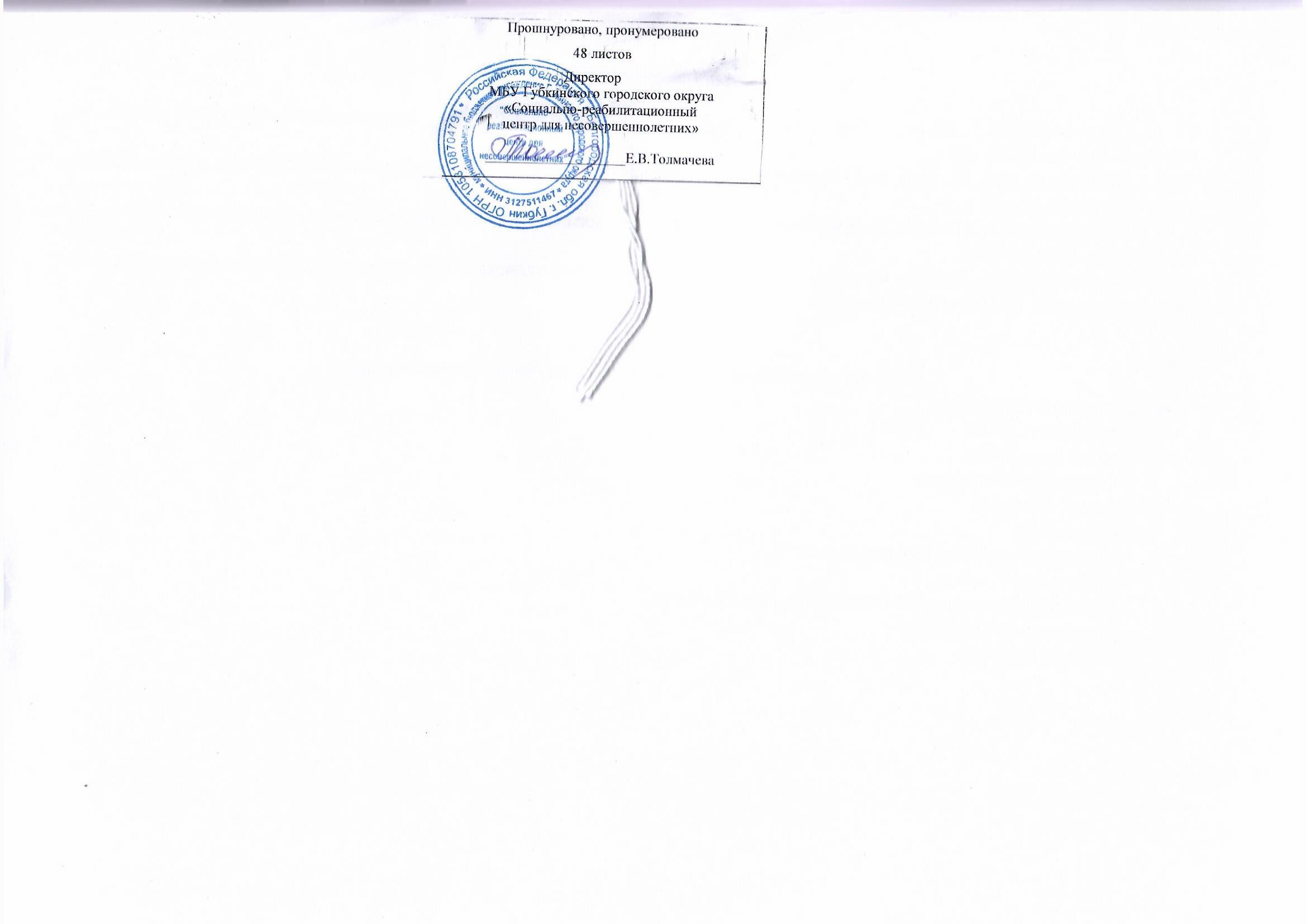 НОД3 – 5 лет5 –7 летДлительность15-20 мин25-30 мин№ занятияСрокиТемаПрограммное содержаниеПрограммное содержаниеПримечание№ занятияСрокиТема3-5 лет5-7 летПримечаниеСЕНТЯБРЬДиагностическое занятие.Дидактические игры.Воспитатель проводит с целью уточнения знаний детей в области математики (количество форма, цвет).Воспитатель проводит с целью уточнения знаний детей в области математики (количество форма, цвет).СЕНТЯБРЬДиагностическое занятие. Дидактические игры.Воспитатель проводит с целью уточнения знаний детей в области математики (количество форма, цвет).Воспитатель проводит с целью уточнения знаний детей в области математики (количество форма, цвет).СЕНТЯБРЬГруппы предметовВыделить общие признаки предметов. Дать представление о том, что предметы могут быть разного цвета, размера, формы.Научить создавать множество из различных по качеству элементов.Сформировать умение видеть составные части множества и формировать множество по заданным основаниям.  Счет в пределах 5.СЕНТЯБРЬМного, мало, одинУчить составлять группы из однородных предметов. Вводить в речь детей выражения: «Здесь много кружков, одни – красного цвета, а другие – синего.  Понимать вопрос «Сколько?» Счет до 2.Закреплять навыки счета в пределах 5, умение образовывать число 5 на основе сравнения 2 групп предметов, выраженных соседними числами 4 и 5. Отрабатывать навыки умение отвечать на вопросы «Сколько?», «Который по счѐту?», «На котором месте». ОКТЯБРЬСтолько …сколькоУчить сравнивать две равные (неравные) группы предметов на основе взаимного сопоставления предметов. Сравнивать две группы предметов, именуемые числами 1-2, 2-2.Сравнивать рядом стоящие числа в пределах 5 на основе сравнения конкретных множеств. Учить увеличивать и уменьшать число на 1. Счет до 10.ОКТЯБРЬМного, мало, один (закрепление)Упражнять в составлении групп отдельных предметов. Учить считать до 5.Учить отсчитывать предметы из большего количества по образцу и заданному числу. Упражнять в счете до 10.ОКТЯБРЬСтолько сколько, поровнуУчить сравнивать количество предметов в двух группах. Отрабатывать счет до 5.Формировать умение понимать отношения рядом стоящих чисел (5<6 на 1, 6>5 на 1). Познакомить с составом чисел в пределах 5.ОКТЯБРЬДлинаУчить сравнивать предметы по длине, используя слова: длиннее, короче.Учить устанавливать размерные отношения между 3-5 предметами разной длины. Упражнять в счете до 10.ОКТЯБРЬДлинаСравнивать предметы по длине и обозначать результат сравнения словами. Устанавливать размерные отношения между 3–5 предметами разной длины, располагать их в определенной последовательности — в порядке убывания или нарастания величины.Систематизировать предметы, располагая их в возрастающем (убывающем) порядке по длине. Упражнять в прямом и обратном счете до 5.НОЯБРЬДлинаУпражнять в сравнении предметов по длине. Вводить в активную речь детей понятия, обозначающие размерные отношения предметов (Эта красная ленточка самая длинная, а синяя – самая короткая).Развивать глазомер, умение находить предметы длиннее (короче). Учить измерять длину предметов (отрезки прямых линий) с помощью условной меры (бумаги в клетку). Учить измерять длину. Упражнять в счете до 10 и обратно.НОЯБРЬШиринаУчить сравнивать два предмета по ширине. Обозначать результат сравнения словами (широкий — узкий, одинаковые (равные) по ширине). Отрабатывать счет до 5.Учить устанавливать размерные отношения между 5-10 предметами разной ширины. Учить систематизировать предметы, располагая их в возрастающем (убывающем) порядке по ширине. НОЯБРЬШиринаУчить сравнивать два предмета по ширине, обозначая словами: шире, уже. Учить сравнивать предметы по двум признакам величины.Учить отражать в речи порядок расположения предметов и соотношение между ними по размеру: «Розовая лента — самая широкая, фиолетовая — немного уже, красная — еще уже, но она шире желтой, а зеленая уже желтой и всех остальных лент». Учить измерять ширину предметов с помощью условной меры (бумаги в клетку).ДЕКАБРЬШиринаУстанавливать размерные отношения между 3 предметами разной ширины, располагать их в порядке убывания или нарастания величины.Развивать глазомер, умение находить предметы шире (уже) образца и равные ему. Делить предмет на 2–4 равных частей путем сгибания предмета (бумаги, ткани и др.)ДЕКАБРЬВысотаУчить сравнивать 2 предмета по высоте, обозначая словами: выше - ниже.Учить устанавливать размерные отношения между 5–10 предметами разной высоты: систематизировать предметы, располагая их в возрастающем (убывающем) порядке по величине.ДЕКАБРЬВысотаУпражнять в сравнении предметов по высоте. Устанавливать размерные отношения между 3–5 предметами разной  высоты, располагать их в определенной последовательности — в порядке убывания или нарастания величины.Сравнивать два предмета по высоте опосредованно — с помощью третьего (условной меры), равного одному из сравниваемых предметов. ЯНВАРЬВысотаУчить выделять признак высоты, классифицировать предметы. Учить сравнивать предметы по двум признакам величины. Развивать глазомер, умение находить предметы выше (ниже) образца и равные ему. Формировать понятие о том, что предмет (лист бумаги, лента, круг, квадрат и др.) можно разделить на несколько равных частей.ЯНВАРЬВеличинаУчить сравнивать предметы по величине. Сравнивать предметы контрастных и одинаковых размеров; при сравнении предметов соизмерять один предмет с другим по заданному признаку величины.Учить детей измерять объем жидких и сыпучих веществ с помощью условной меры. Делить предмет на 4–8 равных частей путем сгибания предмета (бумаги, ткани и др.)ЯНВАРЬВеличинаУпражнять в сравнении предметов по величине. Обозначать результат сравнения словами одинаковые (равные) по длине, по ширине, по высоте, по величине.Учить называть части, полученные от деления, сравнивать целое и части, понимать, что целый предмет больше каждой своей части, а часть меньше целого.ЯНВАРЬВеличинаСравнение предметов по величине: больше, меньше, равные по величине.Дать представления о весе предметов и способах его измерения. Сравнивать вес предметов (тяжелее — легче) путем взвешивания их на ладонях. Познакомить с весами. Развивать представление о том, что результат измерения (длины, веса, объема предметов) зависит от величины условной меры.ФЕВРАЛЬКруг, овалПознакомить детей с кругом. Учить соотносить форму предметов с  геометрическими фигурами: тарелка — круг и т.д. Уточнить знание известных геометрических фигур.  Познакомить с овалом. Развивать у детей геометрическую зоркость: умение анализировать и сравнивать предметы по форме. Моделировать из частей круга — круг.ФЕВРАЛЬКвадратПознакомить детей с квадратом. Научить различать: круг, квадрат. Учить составлять квадрат из счетных палочек, называть предметы квадратной формы. Учить считать по порядку до 4.Закрепить представление, что количество предметов не зависит от их расположения.Уточнить знание известных геометрических фигур, их элементов (вершины, углы, стороны) и некоторых их свойств. Учить рисовать квадрат по клеточкам. ТреугольникПознакомить детей с треугольником. Учить составлять предмет из 3 равнобедренных треугольников. Учить находить в окружении одинаковые по высоте предметы. Закрепить название геометрических фигур.Закрепить знания о треугольнике, его элементах. Научить получать из квадратного листа бумаги треугольник путем сгибания. Отработать навыки рисования различных треугольников. Круг, овал,  квадрат, треугольникУметь различать и называть геометрические фигуры. Классифицировать по фигуры по цвету, форме. Упражнять в счете в пределах 3.Учить распознавать фигуры независимо от их пространственного положения, изображать, располагать на плоскости, упорядочивать по размерам, классифицировать, группировать по цвету, форме, размерам.Квадрат, прямоугольникПознакомить детей с прямоугольником, сравнивая его с кругом, квадратом, треугольником. Учить различать и называть прямоугольник, его элементы: углы и стороны. Продолжать учить из счетных палочек делать прямоугольник, находить и называть в окружении предметы прямоугольной формы.Дать представление о четырехугольнике: подвести к пониманию того, что квадрат и прямоугольник являются разновидностями четырехугольника. Дать представление о многоугольнике (на примере треугольника и четырехугольника).МАРТГеометрические фигурыУчить классифицировать предметы по разным признакам: цвету, форме, величине. Упражнять в счете до 4. Моделировать геометрические фигуры: составлять из нескольких треугольников один многоугольник, из нескольких маленьких квадратов — один большой прямоугольник.Развивать у детей геометрическую зоркость: умение анализировать и сравнивать предметы по форме, находить в ближайшем окружении предметы одинаковой и разной формы: книги, картина, одеяла, крышки столов — прямоугольные, поднос и блюдо — овальные, тарелки — круглые и т. д. МАРТШар, кубПознакомить с геометрическими телами – кубом и шаром. Показать, что количество предметов не зависит от того, как они расположены. Упражнять в счете в пределах 5. Систематизировать знания детей о геометрических фигурах. Классификация фигур по заданному признаку.МАРТГеометрические фигурыЗакрепить названия геометрических фигур. Учить классифицировать фигуры по разным признакам. Упражнять в счете в пределах 5.Закрепить названия геометрических фигур. Учить классифицировать фигуры по разным признакам. Упражнять в счете в пределах 10.АПРЕЛЬАПРЕЛЬГеометрические фигурыПовторить названия геометрических фигур. Обобщить полученные знания.Систематизировать полученные знания. Упражнять в счете до 10 и обратно.АПРЕЛЬОриентировка в пространствеНаучить находить предмет в пространстве (вверху, внизу). Развивать умения определять пространственные направления от себя, двигаться в заданном направлении (вперед — назад, направо — налево, вверх — вниз).Совершенствовать умение ориентироваться в окружающем пространстве; понимать смысл пространственных отношений. Учить ориентироваться на листе бумаги (справа — слева, вверху — внизу, в середине, в углу). Располагать предметы и их изображения в указанном направлении, отражать в речи их пространственное расположение. Ориентировка в пространствеПознакомить с пространственными отношениями: далеко — близко (дом стоит близко, а березка растет далеко). Учить определять свое местонахождение среди окружающих людей и предметов: «Я стою между Олей и Таней, за Мишей, позади (сзади) Кати, перед Наташей, около Юры»; обозначать в речи взаимное расположение предметов: «Справа от куклы сидит заяц, а слева от куклы стоит лошадка, сзади — мишка, а впереди — машина». Ориентировка в пространствеУпражнять в умении определять положение предмета, используя предлоги. Учить различать правую и левую руки. Познакомить с планом, схемой, маршрутом, картой.Развивать способность к моделированию пространственных отношений между объектами в виде рисунка, плана, схемы.Ориентировка во времениНаучить различать части суток: день, ночь. Учить называть временные отрезки: утро, вечер, день, ночь.Дать детям представление о том, что утро, вечер, день и ночь составляют сутки. Дать детям элементарные представления о времени: его текучести, периодичности, необратимости, последовательности всех дней недели, месяцев, времен года.Количество и счетУчить устанавливать равенство между неравными по количеству группами предметов путем добавления одного предмета или предметов к меньшей по количеству группе или убавления одного предмета из большей группы.На основе счета устанавливать равенство (неравенство) групп предметов в ситуациях, когда предметы в группах расположены на разном расстоянии друг от друга, когда они отличаются по размерам, по форме расположения в пространстве.Совершенствовать умение считать в прямом и обратном порядке (в пределах 10). Считать предметы на ощупь, считать и воспроизводить количество звуков, движений по образцу и заданному числу (в пределах 10). Познакомить с цифрами от 0 до 9. Познакомить со счетом в пределах 20. Учить раскладывать число на два меньших и составлять из двух меньших большее (в пределах 10, на наглядной основе). Познакомить с монетами достоинством 1, 5, 10 копеек, 1, 2, 5, 10 рублей. Количество и счетПознакомить с приемами последовательного наложения и приложения предметов одной группы к предметам другой. Отсчитывать предметы из большего количества; выкладывать, приносить определенное количество предметов в соответствии с образцом или заданным числом в пределах 5 Упражнять детей в понимании того, что число не зависит от величины предметов, расстояния между предметами, формы, их расположения, а также направления счета (справа налево, слева направо, с любого предмета). Учить решать простые арифметические задачи. Итоговое занятие.ДиагностикаДиагностика